                     ПАМЯТКА ЮНОГО ПЕШЕХОДА                                  ПАМЯТКА ЮНОГО ПЕШЕХОДА- Не переходи улицу где попало, даже если сильно спешишь                 - Не переходи улицу где попало, даже если сильно спешишь                                                                                                    - Переходи проезжую часть только на  зеленый сигнал                           - Переходи проезжую часть только на зеленый сигнал   светофора                                                                                                          светофора- Переходи улицу по пешеходным переходам,                                           - Переходи улицу по пешеходным переходам,   если их нет, перейди по «зебре»                                                                   если их нет, перейди по «зебре»- Не перебегай проезжую часть перед близко                                            - Не перебегай проезжую часть перед близко  движущимся транспортом                                                                               движущимся транспортом- Пешеход не должен выходить или выбегать                                           - Пешеход не должен выходить или выбегать  на проезжую часть из-за стоящего транспорта,                                         на проезжую часть из-за стоящего транспорта  деревьев, не осмотрев предварительно улицу                                         деревьев, не осмотрев предварительно улицу- Играть на проезжей части запрещено.Это опасно!                                  -Играть на проезжей части запрещено. Опасно!-Будь внимателен к окружающим: если человек                                       -Будь внимателен к окружающим: если человек упал,    упал, помоги подняться, старым и слабым помоги                                   помоги подняться, старым и слабым помоги перейтиперейти улицу, ребенка переведи сам, уступай                                          улицу, ребенка переведи сам, уступай старшим местостаршим место  в транспорте                                                                         в транспорте- Юный пешеход обязан предостеречь своих                                            -Юный пешеход обязан предостеречь своих товарищей  товарищей от нарушения правил дорожного движения!                        от нарушения правил дорожного движения!                                                                      СОБЛЮДАЙ ПРАВИЛА ДОРОЖНОГО ДВИЖЕНИЯ!      СОБЛЮДАЙ ПРАВИЛА ДОРОЖНОГО ДВИЖЕНИЯ       ПамяткаЧТО ДОЛЖЕН ЗНАТЬ ПЕШЕХОД   На улицах и дорогах много машин и другой техники. Нарушение правил дорожного движения  - опасно для жизни. Надо всем хорошо знать правила перехода дороги. Вот эти правила:Идти нужно по обочине дороги, навстречу  движущему транспорту.Прежде чем перейти улицу, посмотри сначала налево, потом направо – и только тогда переходи улицуПереходи улицу спокойным шагом.Не переходи улицу перед близко едущим транспортом.На улице будьте внимательны, дети,Твёрдо запомните правила эти.О безопасности помни всегда,Чтоб не случилась с тобою беда!ПАМЯТКА ЮНОГО ПЕШЕХОДА (закладывается в дневник)1.  Не устраивай игр на проезжей части улиц и дорог, не цепляйся за проходящий транспорт.2. Не перебегай улицу или дорогу перед близко идущим транспортом и не разрешай этого делать товарищам.3. Не ходи по мостовой - она предназначена для транспорта. Ходить нужно по тротуару или по пешеходным дорожкам, придерживаясь правой стороны, - там ты никому не помешаешь. Если пешеходных дорожек нет, ходи только по левой обочине навстречу движению транспорта.4. Прежде чем пересечь улицу или дорогу, убедись в полной безопасности перехода.5. Строго подчиняйся сигналам светофора или милиционера-регулировщика.6.  Переходи улицу (дорогу) только прямо, а не наискось, там же, где имеются пешеходные дорожки, иди по ним.7. Пользуясь общественным транспортом (автобусом, троллейбусом, трамваем и т.д.), соблюдай порядок посадки и выхода.8.  Будь внимателен к окружающим: если человек упал, помоги подняться, старым и слабым помоги перейти улицу, ребенка переведи сам; если тебя попросят показать дорогу, спокойно и толково объясни; уступай старшим место в трамвае, автобусе, троллейбусе, поезде и т.д.ПАМЯТКА ЮНОГО ПЕШЕХОДА (закладывается в дневник)1.  Не устраивай игр на проезжей части улиц и дорог, не цепляйся за проходящий транспорт.2. Не перебегай улицу или дорогу перед близко идущим транспортом и не разрешай этого делать товарищам.3. Не ходи по мостовой - она предназначена для транспорта. Ходить нужно по тротуару или по пешеходным дорожкам, придерживаясь правой стороны, - там ты никому не помешаешь. Если пешеходных дорожек нет, ходи только по левой обочине навстречу движению транспорта.4. Прежде чем пересечь улицу или дорогу, убедись в полной безопасности перехода.5. Строго подчиняйся сигналам светофора или милиционера-регулировщика.6.  Переходи улицу (дорогу) только прямо, а не наискось, там же, где имеются пешеходные дорожки, иди по ним.7. Пользуясь общественным транспортом (автобусом, троллейбусом, трамваем и т.д.), соблюдай порядок посадки и выхода.                8.  Будь внимателен к окружающим: если человек упал, помоги подняться, старым и слабым помоги перейти улицу, ребенка переведи сам; если тебя попросят показать дорогу, спокойно и толково объясни; уступай старшим место в трамвае, автобусе, троллейбусе, поезде и т.д. 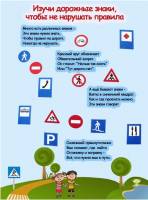 Новости образования 33 ilna классный час, линейка, час общения по правилам дорожного д 0.0/0 Памятка юного пешехода- Не устраивай игр на проезжей части улиц и дорог, не цепляйся за проходящийтранспорт.- Не перебегай улицу или дорогу перед близко идущим транспортом, и неразрешай этого делать товарищам.- Не ходи по мостовой – она предназначена для транспорта. Ходить нужно потротуару или по пешеходным дорожкам, придерживаясь правой стороны, - там ты никому непомешаешь. Если пешеходных дорожек нет, ходи только по левой обочине навстречудвижению транспорта.- Прежде чем пересечь улицу или дорогу, убедись в полной безопасности перехода.- Строго подчиняйся сигналам светофора или милиционера-регулировщика.- Переходи улицу (дорогу) только прямо, а не наискось, там же, где имеются пешеходныедорожки, иди по ним.- Пользуясь общественным транспортом (автобусом, троллейбусом, трамваем, маршрутнымтакси), соблюдай порядок посадки и выхода.Будь внимателен к окружающим:- если человек упал, помоги подняться;- старым и слабым помоги перейти улицу;- ребенка переведи сам;- если тебя попросят показать дорогу, спокойно и толково объясни;- уступай старшим место в трамвае, автобусе, троллейбусе, маршрутном такси, поезде.Памятка - если ты ПАССАЖИРПри посадке и высадке из городского общественного транспорта:- ожидать автобус разрешается только на посадочных площадках, не выходя на проезжуючасть, а где их нет – на тротуаре или обочине.- посадку в общественный транспорт начинайте только после полной остановкитранспортного средства. Не запрыгивайте в автобус в последний момент, может прищемитьдверями.- садиться в транспорт и выходить из него можно только со стороны тротуара илиобочины, и обязательно после полной остановки транспортного средства.- входите в городской общественный транспорт только через заднюю площадку, авыходите через переднюю.- пассажирам общественного транспорта запрещается препятствовать закрытию илиоткрыванию дверей транспортного средства.- При выходе из общественного транспорта сразу же проходите на тротуар. Если нужноперейти дорогу, идите к ближайшему переходу.- Если ребенок едет в общественном транспорте вместе со взрослым, то